                                                  INDICAÇÃO Nº 1638/2021 Assunto: Solicita limpeza de mato e entulho do parque infantil do Jardim Nardin.Senhor Presidente,INDICO ao Sr. Prefeito Municipal, nos termos do Regimento Interno desta Casa de Leis, que se digne V. Ex.ª determinar à Secretaria Meio Ambiente e Agricultura que execute limpeza de mato e entulho do parque infantil do Jardim Nardin, localizado na Rua José Jorge Antônio, em frente ao nº 232, pois o entulho pode causar acidentes (fotos anexas).  		Tendo o exposto, espera-se que seja atendida brevemente.SALA DAS SESSÕES, 21 de outubro de 2021.LEILA BEDANIVereadora 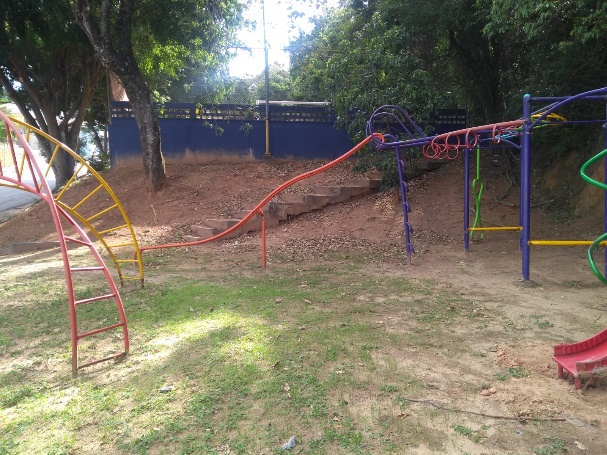 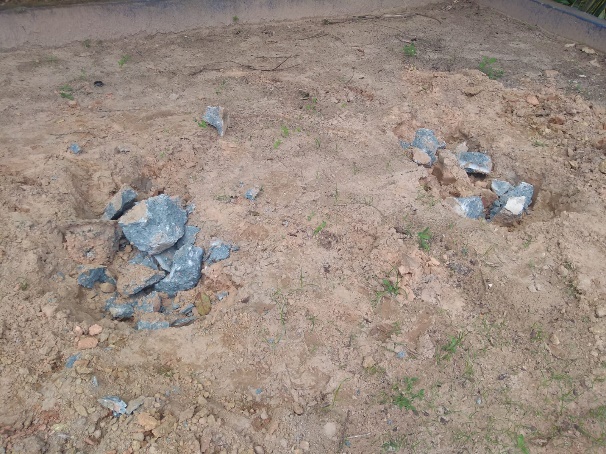 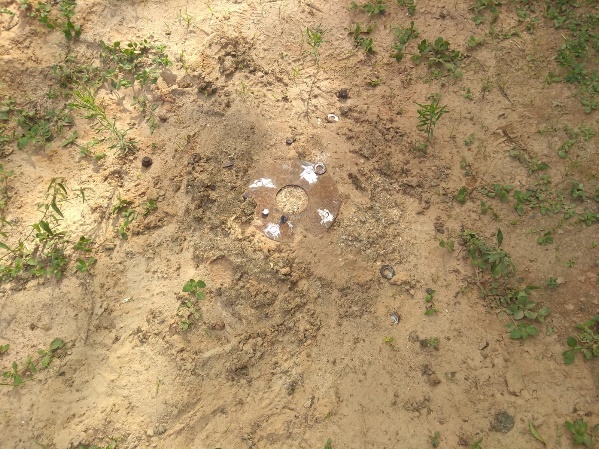 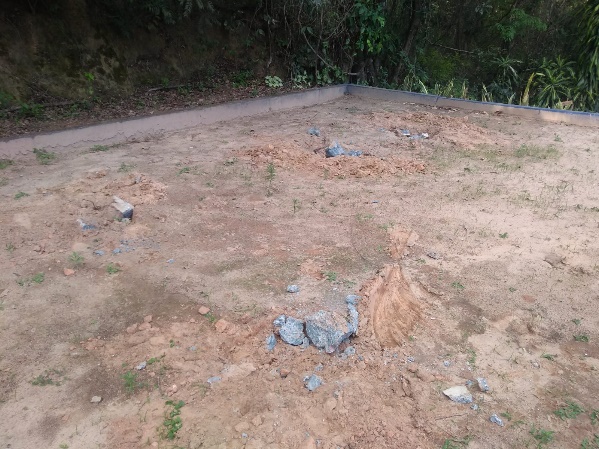 